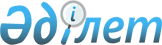 О внесении изменений в решение Катон-Карагайского районного маслихата от 23 декабря 2014 года № 28/206-V "О бюджете Катон-Карагайского района 2015-2017 годы"
					
			Утративший силу
			
			
		
					Решение Катон-Карагайского районного маслихата Восточно-Казахстанской области от 21 декабря 2015 года N 35/278-V. Зарегистрировано Департаментом юстиции Восточно-Казахстанской области 28 декабря 2015 года N 4300. Утратило силу - решением Катон-Карагайского районного маслихата Восточно-Казахстанской области от 25 декабря 2015 года N 35/274-V

      Сноска. Утратило силу - решением Катон-Карагайского районного маслихата Восточно-Казахстанской области от 25.12.2015 N 35/274-V (вводится в действие с 01.01.2016). 

       Примечание РЦПИ.



      В тексте документа сохранена пунктуация и орфография оригинала.



      В соответствии со 

статьей 109 Бюджетного кодекса Республики Казахстан 4 декабря 2008 года, подпунктом 1) пункта 1 статьи 6 Закона Республики Казахстан от 23 января 2001 года "О местном государственном управлении и самоуправлении в Республике Казахстан", решением Восточно-Казахстанского областного маслихата от 09 декабря 2015 года № 34/410-V "О внесении изменения в решение Восточно-Казахстанского областного маслихата от 10 декабря 2014 года № 24/289-V "Об областном бюджете на 2015-2017 годы" (зарегистрировано в Реестре государственной регистрации нормативных правовых актов за номером 4270) Катон-Карагайский районный маслихат РЕШИЛ:



      1. Внести в решение Катон-Карагайского районного маслихата от 23 декабря 2014 года № 28/206-V "О бюджете Катон-Карагайского района на 2015-2017 годы" (зарегистрировано в Реестре государственной регистрации нормативных правовых актов за номером 3607, опубликовано в газетах "Луч" от 16, 23, 28, 30 января, 6 февраля 2015 года № 4, 5, 6, 7, 8) следующие изменения:



      пункт 1 изложить в новой редакции:



      "Утвердить бюджет Катон-Карагайского района на 2015-2017 годы согласно приложениям 1, 2 и 3 соответственно, в том числе на 2015 год в следующих объемах:



      1) доходы – 4 092 885,0 тысяч тенге, в том числе:



      налоговые поступления – 392 806,0 тысяч тенге;



      неналоговые поступления – 5740,8 тысяч тенге;



      поступления от продажи основного капитала – 22617,0 тысяч тенге;



      поступления трансфертов – 3 671 721,2 тысяч тенге;



      2) затраты – 4 099 522,4 тысяч тенге;



      3) чистое бюджетное кредитование – 41 557,0 тысяч тенге, в том числе:



      бюджетные кредиты – 50 541,0 тысяч тенге;



      погашение бюджетных кредитов – 8 984,0 тысяч тенге;



      4) сальдо по операциям с финансовыми активами – 4 500,0 тысяч тенге, в том числе: 



      приобретение финансовых активов – 4 500,0 тысяч тенге;



      поступления от продажи финансовых активов государства – 0,0 тысяч тенге;



      5) дефицит (профицит) бюджета – - 52 694,4 тысяч тенге;



      6) финансирование дефицита (использование профицита) бюджета – 52 694,4 тысяч тенге.".



      Приложения 1, 5, 7 утвержденные решением районного маслихата изложить в следующей редакции согласно 

приложениям 1, 2, 3 к настоящему решению.



      2. Настоящее решение вводится в действие с 1 января 2015 года.

  

Бюджет Катон-Карагайского района на 2015 год 

Перечень бюджетных программ на 2015 год не подлежащих секвестру 

Перечень целевых текущих трансфертов и трансфертов на развитие из республиканского бюджета на 2015 год
					© 2012. РГП на ПХВ «Институт законодательства и правовой информации Республики Казахстан» Министерства юстиции Республики Казахстан
				

      Председатель сессии Ж. Жанабаев

      Секретарь районного маслихата Д. Бралинов

Приложение 1 к решению

Катон-Карагайского районного 

маслихата № 35/278-V 

от 21 декабря 2015 года

Приложение 1 к решению 

Катон-Карагайского районного 

маслихата № 28/206-V 

от 23 декабря 2014 года 

Категория

 

Категория

 

Категория

 

Категория

 Всего доходы (тысяч тенге)

 Класс

 Класс

 Класс

 Всего доходы (тысяч тенге)

 Подкласс

 Подкласс

 Всего доходы (тысяч тенге)

 Наименование

 Всего доходы (тысяч тенге)

 

1

 2

 3

 4

 5

 І.Доходы

 4092885,0

 

1

 Налоговые поступления 

 392806,0

 01

 Подоходный налог 

 151207,0

 2

 Индивидуальный подоходный налог

 151207,0

 03

 Социальный налог

 119539,0

 1

 Социальный налог

 119539,0

 04

 Налоги на собственность

 96582,0

 1

 Налоги на имущество

 39305,0

 3

 Земельный налог

 12064,0

 4

 Налог на транспортные средства 

 41913,0

 5

 Единый земельный налог 

 3300,0

 05

 Внутренние налоги на товары, работы и услуги

 22873,0

 2

 Акцизы

 1845,0

 3

 Поступления за использование природных и других ресурсов

 9630,0

 4

 Сборы за ведение предпринимательской и профессиональной деятельности

 11220,0

 5

 Налог на игорный бизнес

 178,0

 08

 Обязательные платежи, взимаемые за совершение юридически значимых действий и (или) выдачу документов уполномоченными на то государственными органами или должностными лицами

 2605,0

 1

 Государственная пошлина

 2605,0

 

2

 Неналоговые поступления

 5740,8

 01

 Доходы от государственной собственности

 1038,8

 5

 Доходы от аренды имущества, находящегося в государственной собственности

 1025,0

 7

 Вознаграждения по кредитам, выданным из государственного бюджета

 13,8

 04

 Штрафы, пени, санкции, взыскания, налагаемые государственными учреждениями, финансируемыми из государственного бюджета, а также содержащимися и финансируемыми из бюджета (сметы расходов) Национального Банка Республики Казахстан 

 525,0

 1

 Штрафы, пени, санкции, взыскания, налагаемые государственными учреждениями, финансируемыми из государственного бюджета, а также содержащимися и финансируемыми из бюджета (сметы расходов) Национального Банка Республики Казахстан, за исключением поступлений от организаций нефтяного сектора 

 525,0

 06

 Прочие неналоговые поступления

 4177,0

 1

 Прочие неналоговые поступления

 4177,0

 

3

 Поступления от продажи основного капитала

 22617,0

 01

 Продажа государственного имущества, закрепленного за государственными учреждениями

 4477,0

 1

 Продажа государственного имущества, закрепленного за государственными учреждениями

 4477,0

 03

 Продажа земли и нематериальных активов

 18140,0

 1

 Продажа земли 

 7366,0

 2

 Продажа нематериальных активов

 10774,0

 

4

 Поступления трансфертов

 3671721,2

 02

 Трансферты из вышестоящих органов государственного управления

 3671721,2

 2

 Трансферты из областного бюджета

 3671721,2

 Функциональная группа

 Функциональная группа

 Функциональная группа

 Функциональная группа

 Сумма (тысяч тенге)

 Администратор программ

 Администратор программ

 Администратор программ

 Сумма (тысяч тенге)

 Программа

 Программа

 Сумма (тысяч тенге)

 Наименование

 Сумма (тысяч тенге)

 

1

 2

 3

 4

 5

 II. Затраты

 4099522,4

 

01

 Государственные услуги общего характера

 372540,7

 112

 Аппарат маслихата района (города областного значения)

 13072,0

 001

 Услуги по обеспечению деятельности маслихата района (города областного значения)

 13072,0

 003

 Капитальные расходы государственного органа

 0,0

 122

 Аппарат акима района (города областного значения)

 95062,0

 001

 Услуги по обеспечению деятельности акима района (города областного значения)

 83184,0

 003

 Капитальные расходы государственного органа

 11878,0

 123

 Аппарат акима района в городе, города районного значения, поселка, села, сельского округа

 174256,7

 001

 Услуги по обеспечению деятельности акима района в городе, города районного значения, поселка, села, сельского округа

 169697,0

 022

 Капитальные расходы государственного органа

 4559,7

 452

 Отдел финансов района (города областного значения)

 0,0

 001

 Услуги по реализации государственной политики в области исполнения бюджета и управления коммунальной собственностью района (города областного значения)

 0,0

 003

 Проведение оценки имущества в целях налогообложения

 0,0

 010

 Приватизация, управление коммунальным имуществом, постприватизационная деятельность и регулирование споров, связанных с этим

 0,0

 018

 Капитальные расходы государственного органа

 0,0

 453

 Отдел экономики и бюджетного планирования района (города областного значения)

 0,0

 001

 Услуги по реализации государственной политики в области формирования и развития экономической политики, системы государственного планирования

 0,0

 004

 Капитальные расходы государственного органа

 0,0

 459

 Отдел экономики и финансов района (города областного значения)

 31865,0

 001

 Услуги по реализации государственной политики в области формирования и развития экономической политики, государственного планирования, исполнения бюджета и управления коммунальной собственностью района (города областного значения)

 30198,0

 003

 Проведение оценки имущества в целях налогообложения

 1007,0

 010

 Приватизация, управление коммунальным имуществом, постприватизационная деятельность и регулирование споров, связанных с этим

 500,0

 015

 Капитальные расходы государственного органа

 160,0

 471

 Отдел образования, физической культуры и спорта района (города областного значения)

 16844,0

 001

 Услуги по реализации государственной политики на местном уровне в области образования, физической культуры и спорта

 14344,0

 018

 Капитальные расходы государственного органа

 2500,0

 454

 Отдел предпринимательства и сельского хозяйства района (города областного значения)

 24844,0

 001

 Услуги по реализации государственной политики на местном уровне в области развития предпринимательства и сельского хозяйства

 24194,0

 007

 Капитальные расходы государственного органа

 390,0

 032

 Капитальные расходы подведомственных государственных учреждений и организаций

 260,0

 458

 Отдел жилищно-коммунального хозяйства, пассажирского транспорта и автомобильных дорог района (города областного значения)

 16597,0

 001

 Услуги по реализации государственной политики на местном уровне в области жилищно-коммунального хозяйства, пассажирского транспорта и автомобильных дорог 

 16307,0

 013

 Капитальные расходы государственного органа

 290,0

 494

 Отдел предпринимательства и промышленности района (города областного значения)

 0,0

 001

 Услуги по реализации государственной политики на местном уровне в области развития предпринимательства и промышленности

 0,0

 003

 Капитальные расходы государственного органа 

 0,0

 

02

 Оборона

 19091,0

 122

 Аппарат акима района (города областного значения)

 19091,0

 005

 Мероприятия в рамках исполнения всеобщей воинской обязанности

 12291,0

 006

 Предупреждение и ликвидация чрезвычайных ситуаций масштаба района (города областного значения)

 6800,0

 

03

 Общественный порядок, безопасность, правовая, судебная, уголовно-исполнительная деятельность

 0,0

 458

 Отдел жилищно-коммунального хозяйства, пассажирского транспорта и автомобильных дорог района (города областного значения)

 0,0

 021

 Обеспечение безопасности дорожного движения в населенных пунктах

 0,0

 

04

 Образование

 2309260,2

 123

 Аппарат акима района в городе, города районного значения, поселка, села, сельского округа

 195283,0

 004

 Обеспечение деятельности организаций дошкольного воспитания и обучения

 82674,0

 041

 Реализация государственного образовательного заказа в дошкольных организациях образования

 112609,0

 464

 Отдел образования района (города областного значения)

 0,0

 001

 Услуги по реализации государственной политики на местном уровне в области образования

 0,0

 003

 Общеобразовательное обучение

 0,0

 005

 Приобретение и доставка учебников, учебно-методических комплексов для государственных учреждений образования района (города областного значения)

 0,0

 006

 Дополнительное образование для детей

 0,0

 015

 Ежемесячная выплата денежных средств опекунам (попечителям) на содержание ребенка-сироты (детей-сирот), и ребенка (детей), оставшегося без попечения родителей

 0,0

 040

 Реализация государственного образовательного заказа в дошкольных организациях образования

 0,0

 067

 Капитальные расходы подведомственных государственных учреждений и организаций

 0,0

 465

 Отдел физической культуры и спорта района (города областного значения)

 0,0

 017

 Дополнительное образование для детей и юношества по спорту

 0,0

 471

 Отдел образования, физической культуры и спорта района (города областного значения)

 2108542,2

 004

 Общеобразовательное обучение

 1914913,0

 009

 Приобретение и доставка учебников, учебно-методических комплексов для государственных учреждений образования района (города областного значения)

 22441,2

 005

 Дополнительное образование для детей и юношества

 57071,0

 028

 Дополнительное образование для детей и юношества по спорту

 48238,0

 020

 Ежемесячная выплата денежных средств опекунам (попечителям) на содержание ребенка-сироты (детей-сирот), и ребенка (детей), оставшегося без попечения родителей

 14956,0

 040

 Реализация государственного образовательного заказа в дошкольных организациях образования

 47720,0

 067

 Капитальные расходы подведомственных государственных учреждений и организаций

 3203,0

 466

 Отдел архитектуры, градостроительства и строительства района (города областного значения)

 5435,0

 037

 Строительство и реконструкция объектов образования

 5435,0

 

06

 Социальная помощь и социальное обеспечение

 233892,9

 464

 Отдел образования района (города областного значения)

 0,0

 030

 Содержание ребенка (детей), переданного патронатным воспитателям

 0,0

 471

 Отдел образования, физической культуры и спорта района (города областного значения)

 781,0

 030

 Содержание ребенка (детей), переданного патронатным воспитателям

 781,0

 451

 Отдел занятости и социальных программ района (города областного значения)

 233111,9

 001

 Услуги по реализации государственной политики на местном уровне в области обеспечения занятости и реализации социальных программ для населения

 23425,6

 002

 Программа занятости

 23884,0

 004

 Оказание социальной помощи на приобретение топлива специалистам здравоохранения, образования, социального обеспечения, культуры, спорта и ветеринарии в сельской местности в соответствии с законодательством Республики Казахстан

 22140,0

 005

 Государственная адресная социальная помощь

 5208,0

 006

 Оказание жилищной помощи

 1200,0

 007

 Социальная помощь отдельным категориям нуждающихся граждан по решениям местных представительных органов

 36302,4

 010

 Материальное обеспечение детей-инвалидов, воспитывающихся и обучающихся на дому

 1537,0

 011

 Оплата услуг по зачислению, выплате и доставке пособий и других социальных выплат

 1423,9

 014

 Оказание социальной помощи нуждающимся гражданам на дому

 45490,0

 016

 Государственные пособия на детей до 18 лет

 17739,0

 017

 Материальное обеспечение детей-инвалидов, воспитывающихся и обучающихся на дому

 0,0

 021

 Капитальные расходы государственного органа 

 130,0

 023

 Обеспечение деятельности центров занятости населения

 2468,0

 025

 Внедрение обусловленной денежной помощи по проекту Өрлеу

 16055,0

 050

 Реализация Плана мероприятий по обеспечению прав и улучшению качества жизни инвалидов

 8398,0

 052

 Проведение мероприятий, посвященных семидесятилетию Победы в Великой Отечественной войне

 27711,0

 067

 Капитальные расходы подведомственных государственных учреждений и организаций

 0,0

 

07

 Жилищно-коммунальное хозяйство

 697916,0

 458

 Отдел жилищно-коммунального хозяйства, пассажирского транспорта и автомобильных дорог района (города областного значения)

 58329,0

 003

 Организация сохранения государственного жилищного фонда

 1100,0

 004

 Обеспечение жильем отдельных категорий граждан

 960,0

 012

 Функционирование системы водоснабжения и водоотведения

 35661,0

 015

 Освещение улиц в населенных пунктах

 5625,0

 016

 Обеспечение санитарии населенных пунктов

 161,0

 018

 Благоустройство и озеленение населенных пунктов

 3617,0

 026

 Организация эксплуатации тепловых сетей, находящихся в коммунальной собственности районов (городов областного значения)

 11205,0

 041

 Ремонт и благоустройство объектов в рамках развития городов и сельских населенных пунктов по Дорожной карте занятости 2020

 0,0

 466

 Отдел архитектуры, градостроительства и строительства района (города областного значения)

 578292,0

 003

 Проектирование, строительство и (или) приобретение жилья коммунального жилищного фонда

 300,0

 005

 Развитие коммунального хозяйства 

 313792,0

 006

 Развитие системы водоснабжения и водоотведения 

 264200,0

 123

 Аппарат акима района в городе, города районного значения, поселка, села, сельского округа

 56096,0

 008

 Освещение улиц населенных пунктов

 25311,0

 009

 Обеспечение санитарии населенных пунктов

 10225,0

 010

 Содержание мест захоронений и погребение безродных

 70,0

 011

 Благоустройство и озеленение населенных пунктов

 14676,0

 014

 Организация водоснабжения населенных пунктов

 5814,0

 455

 Отдел культуры и развития языков района (города областного значения)

 0,0

 024

 Ремонт объектов в рамках развития городов и сельских населенных пунктов по Дорожной карте занятости 2020

 0,0

 464

 Отдел образования района (города областного значения)

 0,0

 026

 Ремонт объектов в рамках развития городов и сельских населенных пунктов по Дорожной карте занятости 2020

 0,0

 471

 Отдел образования, физической культуры и спорта района (города областного значения)

 5199,0

 026

 Ремонт объектов в рамках развития городов и сельских населенных пунктов по Дорожной карте занятости 2020

 5199,0

 478

 Отдел внутренней политики, культуры и развития языков района (города областного значения)

 0,0

 024

 Ремонт объектов в рамках развития городов и сельских населенных пунктов по Дорожной карте занятости 2020

 0,0

 

08

 Культура, спорт, туризм и информационное пространство

 197284,1

 455

 Отдел культуры и развития языков района (города областного значения)

 0,0

 001

 Услуги по реализации государственной политики на местном уровне в области развития языков и культуры

 0,0

 003

 Поддержка культурно-досуговой работы

 0,0

 006

 Функционирование районных (городских) библиотек

 0,0

 007

 Развитие государственного языка и других языков народа Казахстана

 0,0

 010

 Капитальные расходы государственного органа 

 0,0

 032

 Капитальные расходы подведомственных государственных учреждений и организаций

 0,0

 456

 Отдел внутренней политики района (города областного значения)

 0,0

 001

 Услуги по реализации государственной политики на местном уровне в области информации, укрепления государственности и формирования социального оптимизма граждан

 0,0

 002

 Услуги по проведению государственной информационной политики

 0,0

 003

 Реализация мероприятий в сфере молодежной политики

 0,0

 006

 Капитальные расходы государственного органа 

 0,0

 032

 Капитальные расходы подведомственных государственных учреждений и организаций

 0,0

 478

 Отдел внутренней политики, культуры и развития языков района (города областного значения)

 186045,1

 001

 Услуги по реализации государственной политики на местном уровне в области информации, укрепления государственности и формирования социального оптимизма граждан, развития языков и культуры

 20692,0

 004

 Реализация мероприятий в сфере молодежной политики

 6051,0

 005

 Услуги по проведению государственной информационной политики

 12810,0

 009

 Поддержка культурно-досуговой работы

 110948,0

 007

 Функционирование районных (городских) библиотек

 24120,1

 008

 Развитие государственного языка и других языков народа Казахстана

 535,0

 003

 Капитальные расходы государственного органа 

 330,0

 032

 Капитальные расходы подведомственных государственных учреждений и организаций

 10559,0

 465

 Отдел физической культуры и спорта района (города областного значения)

 0,0

 001

 Услуги по реализации государственной политики на местном уровне в сфере физической культуры и спорта

 0,0

 004

 Капитальные расходы государственного органа 

 0,0

 006

 Проведение спортивных соревнований на районном (города областного значения) уровне

 0,0

 007

 Подготовка и участие членов сборных команд района (города областного значения) по различным видам спорта на областных спортивных соревнованиях

 0,0

 471

 Отдел образования, физической культуры и спорта района (города областного значения)

 7021,0

 014

 Проведение спортивных соревнований на районном (города областного значения) уровне

 1575,0

 015

 Подготовка и участие членов сборных команд района (города областного значения) по различным видам спорта на областных спортивных соревнованиях

 5446,0

 480

 Отдел туризма района (города областного значения)

 0,0

 001

 Услуги по реализации государственной политики на местном уровне в сфере туризма

 0,0

 003

 Капитальные расходы государственного органа 

 0,0

 004

 Регулирование туристической деятельности

 0,0

 032

 Капитальные расходы подведомственных государственных учреждений и организаций

 0,0

 454

 Отдел предпринимательства и сельского хозяйства района (города областного значения)

 4218,0

 015

 Регулирование туристической деятельности

 4218,0

 

10

 Сельское, водное, лесное, рыбное хозяйство, особо охраняемые природные территории, охрана окружающей среды и животного мира, земельные отношения

 95165,0

 474

 Отдел сельского хозяйства и ветеринарии района (города областного значения)

 0,0

 001

 Услуги по реализации государственной политики на местном уровне в сфере сельского хозяйства и ветеринарии

 0,0

 003

 Капитальные расходы государственного органа 

 0,0

 007

 Организация отлова и уничтожения бродячих собак и кошек

 0,0

 008

 Возмещение владельцам стоимости изымаемых и уничтожаемых больных животных, продуктов и сырья животного происхождения

 0,0

 012

 Проведение мероприятий по идентификации сельскохозяйственных животных 

 0,0

 013

 Проведение противоэпизоотических мероприятий

 0,0

 473

 Отдел ветеринарии района (города областного значения)

 71482,0

 001

 Услуги по реализации государственной политики на местном уровне в сфере ветеринарии

 10708,0

 007

 Организация отлова и уничтожения бродячих собак и кошек

 1300,0

 008

 Возмещение владельцам стоимости изымаемых и уничтожаемых больных животных, продуктов и сырья животного происхождения

 0,0

 009

 Проведение ветеринарных мероприятий по энзоотическим болезням животных

 8367,0

 010

 Проведение мероприятий по идентификации сельскохозяйственных животных 

 1050,0

 011

 Проведение противоэпизоотических мероприятий

 50003,0

 047

 Возмещение владельцам стоимости обезвреженных (обеззараженных) и переработанных без изъятия животных, продукции и сырья животного происхождения, представляющих опасность для здоровья животных и человека"

 54,0

 463

 Отдел земельных отношений района (города областного значения)

 12043,0

 001

 Услуги по реализации государственной политики в области регулирования земельных отношений на территории района (города областного значения)

 11913,0

 007

 Капитальные расходы государственного органа

 130,0

 459

 Отдел экономики и финансов района (города областного значения)

 11640,0

 099

 Реализация мер по оказанию социальной поддержки специалистов

 11640,0

 453

 Отдел экономики и бюджетного планирования района (города областного значения)

 0,0

 099

 Реализация мер по оказанию социальной поддержки специалистов

 0,0

 

11

 Промышленность, архитектурная, градостроительная и строительная деятельность

 9230,4

 466

 Отдел архитектуры, градостроительства и строительства района (города областного значения)

 9230,4

 001

 Услуги по реализации государственной политики в области строительства, улучшения архитектурного облика городов, районов и населенных пунктов области и обеспечению рационального и эффективного градостроительного освоения территории района (города областного значения)

 9070,4

 015

 Капитальные расходы государственного органа

 160,0

 

12

 Транспорт и коммуникации

 104898,1

 123

 Аппарат акима района в городе, города районного значения, поселка, села, сельского округа

 29674,1

 013

 Обеспечение функционирования автомобильных дорог в городах районного значения, поселках, селах, сельских округах

 29674,1

 458

 Отдел жилищно-коммунального хозяйства, пассажирского транспорта и автомобильных дорог района (города областного значения)

 75224,0

 023

 Обеспечение функционирования автомобильных дорог

 73511,0

 024

 Организация внутрипоселковых (внутригородских), пригородных и внутрирайонных общественных пассажирских перевозок

 1713,0

 

13

 Прочие

 44442,0

 123

 Аппарат акима района в городе, города районного значения, поселка, села, сельского округа

 39942,0

 040

 Реализация мер по содействию экономическому развитию регионов в рамках Программы "Развитие регионов" 

 39942,0

 459

 Отдел экономики и финансов района (города областного значения)

 4500,0

 012

 Резерв местного исполнительного органа района (города областного значения) 

 4500,0

 452

 Отдел финансов района (города областного значения)

 0,0

 012

 Резерв местного исполнительного органа района (города областного значения) 

 0,0

 

14

 Обслуживание долга

 13,8

 459

 Отдел экономики и финансов района (города областного значения)

 13,8

 021

 Обслуживание долга местных исполнительных органов по выплате вознаграждений и иных платежей по займам из областного бюджета

 13,8

 452

 Отдел финансов района (города областного

значения)

 0,0

 013

 Обслуживание долга местных исполнительных органов по выплате вознаграждений и иных платежей по займам из областного бюджета

 0,0

 

15

 Трансферты

 15788,2

 459

 Отдел экономики и финансов района (города областного значения)

 15788,2

 006

 Возврат неиспользованных (недоиспользованных) целевых трансфертов

 177,2

 016

 Возврат использованных не по целевому назначению трансфертов

 15611,0

 452

 Отдел финансов района (города областного значения)

 0,0

 006

 Возврат неиспользованных (недоиспользованных) целевых трансфертов

 0,0

 III. Чистое бюджетное кредитование 

 41557,0

 

10

 Сельское, водное, лесное, рыбное хозяйство, особо охраняемые природные территории, охрана окружающей среды и животного мира, земельные отношения

 50541,0

 459

 Отдел экономики и финансов района (города областного значения)

 50541,0

 018

 Бюджетные кредиты для реализации мер социальной поддержки специалистов

 50541,0

 453

 Отдел экономики и бюджетного планирования района (города областного значения)

 0,0

 006

 Бюджетные кредиты для реализации мер социальной поддержки специалистов

 0,0

 

5

 Погашение бюджетных кредитов

 8984,0

 01

 Погашение бюджетных кредитов

 8984,0

 1

 Погашение бюджетных кредитов, выданных из государственного бюджета

 8984,0

 IV. Сальдо по операциям с финансовыми активами

 4500,0

 Приобретение финансовых активов

 4500,0

 Поступление от продажи финансовых активов государства

 0,0

 

13

 Прочие 

 4500,0

 473

 Отдел ветеринарии района (города областного значения)

 4500,0

 065

 Формирование или увеличение уставного капитала юридических лиц

 4500,0

 474

 Отдел сельского хозяйства и ветеринарии района (города областного значения)

 0,0

 065

 Формирование или увеличение уставного капитала юридических лиц

 0,0

 V. Дефицит (профицит) бюджета

 -52694,4

 VI. Финансирование дефицита (использование профицита) бюджета

 52694,4

 

7

 Поступления займов

 50541,0

 01

 Внутренние государственные займы

 50541,0

 2

 Договоры займа

 50541,0

 

16

 Погашение займов

 8984,0

 459

 Отдел экономики и финансов района (города областного значения)

 8984,0

 005

 Погашение долга местного исполнительного органа перед вышестоящим бюджетом

 8984,0

 452

 Отдел финансов района (города областного

значения)

 0,0

 008

 Погашение долга местного исполнительного органа перед вышестоящим бюджетом

 0,0

 

8

 Используемые остатки бюджетных средств 

 11137,4

 01

 Остаток бюджетных средств 

 11137,4

 1

 Свободные остатки бюджетных средств 

 11137,4

 

Приложение 2 к решению

Катон-Карагайского районного 

маслихата № 35/278-V

от 21 декабря 2015 года 

Приложение 5 к решению

Катон-Карагайского районного 

маслихата № 28/206-V 

от 23 декабря 2014 года 

Функциональная группа

 

Функциональная группа

 

Функциональная группа

 

Функциональная группа

 Сумма (тысяч тенге)

 Администратор программ

 Администратор программ

 Администратор программ

 Сумма (тысяч тенге)

 Программа

 Программа

 Сумма (тысяч тенге)

 Наименование

 Сумма (тысяч тенге)

 

1

 2

 3

 4

 5

 

04

 Образование

 1914913,0

 464

 Отдел образования района (города областного значения)

 0,0

 003

 Общеобразовательное обучение

 0,0

 471

 Отдел образования, физической культуры и спорта района (города областного значения)

 1914913,0

 004

 Общеобразовательное обучение

 1914913,0

 

Приложение 3 к решению

Катон-Карагайского районного 

маслихата № 35/278-V

от 21 декабря 2015 года 

Приложение 7 к решению

Катон-Карагайского районного 

маслихата № 28/206-V

от 23 декабря 2014 года

Функциональная группа

 

Функциональная группа

 

Функциональная группа

 

Функциональная группа

 Сумма (тысяч тенге)

 Администратор программ

 Администратор программ

 Администратор программ

 Сумма (тысяч тенге)

 Программа

 Программа

 Сумма (тысяч тенге)

 Наименование

 Сумма (тысяч тенге)

 

1

 2

 3

 4

 5

 II. Затраты

 954150,0

 

01

 Государственные услуги общего характера

 4798,0

 112

 Аппарат маслихата района (города областного значения)

 79,0

 001

 Услуги по обеспечению деятельности маслихата района (города областного значения)

 79,0

 122

 Аппарат акима района (города областного значения)

 510,0

 001

 Услуги по обеспечению деятельности акима района (города областного значения)

 510,0

 123

 Аппарат акима района в городе, города районного значения, поселка, села, сельского округа

 2675,0

 001

 Услуги по обеспечению деятельности акима района в городе, города районного значения, поселка, села, сельского округа

 2675,0

 452

 Отдел финансов района (города областного значения)

 0,0

 001

 Услуги по реализации государственной политики в области исполнения бюджета и управления коммунальной собственностью района (города областного значения)

 0,0

 453

 Отдел экономики и бюджетного планирования района (города областного значения)

 0,0

 001

 Услуги по реализации государственной политики в области формирования и развития экономической политики, системы государственного планирования

 0,0

 459

 Отдел экономики и финансов района (города областного значения)

 423,0

 001

 Услуги по реализации государственной политики в области формирования и развития экономической политики, государственного планирования, исполнения бюджета и управления коммунальной собственностью района (города областного значения)

 423,0

 454

 Отдел предпринимательства и сельского хозяйства района (города областного значения)

 560,0

 001

 Услуги по реализации государственной политики на местном уровне в области развития предпринимательства и сельского хозяйства

 560,0

 458

 Отдел жилищно-коммунального хозяйства, пассажирского транспорта и автомобильных дорог района (города областного значения)

 444,0

 001

 Услуги по реализации государственной политики на местном уровне в области жилищно-коммунального хозяйства, пассажирского транспорта и автомобильных дорог 

 444,0

 494

 Отдел предпринимательства и промышленности района (города областного значения)

 0,0

 001

 Услуги по реализации государственной политики на местном уровне в области развития предпринимательства и промышленности

 0,0

 471

 Отдел образования, физической культуры и спорта района (города областного значения)

 107,0

 001

 Услуги по реализации государственной политики на местном уровне в области образования, физической культуры и спорта

 107,0

 

02

 Оборона

 67,0

 122

 Аппарат акима района (города областного значения)

 67,0

 005

 Мероприятия в рамках исполнения всеобщей воинской обязанности

 67,0

 

04

 Образование

 325548,0

 123

 Аппарат акима района в городе, города районного значения, поселка, села, сельского округа

 117717,0

 004

 Обеспечение деятельности организаций дошкольного воспитания и обучения

 5108,0

 041

 Реализация государственного образовательного заказа в дошкольных организациях образования

 112609,0

 464

 Отдел образования района (города областного значения)

 0,0

 001

 Услуги по реализации государственной политики на местном уровне в области образования

 0,0

 003

 Общеобразовательное обучение

 0,0

 006

 Дополнительное образование для детей

 0,0

 040

 Реализация государственного образовательного заказа в дошкольных организациях образования

 0,0

 471

 Отдел образования, физической культуры и спорта района (города областного значения)

 207831,0

 004

 Общеобразовательное обучение

 154397,0

 005

 Дополнительное образование для детей и юношества

 3589,0

 040

 Реализация государственного образовательного заказа в дошкольных организациях образования

 47720,0

 028

 Дополнительное образование для детей и юношества по спорту

 2125,0

 465

 Отдел физической культуры и спорта района (города областного значения)

 0,0

 017

 Дополнительное образование для детей и юношества по спорту

 0,0

 

06

 Социальная помощь и социальное обеспечение

 47980,0

 464

 Отдел образования района (города областного значения)

 0,0

 030

 Содержание ребенка (детей), переданного патронатным воспитателям

 0,0

 471

 Отдел образования, физической культуры и спорта района (города областного значения)

 65,0

 030

 Содержание ребенка (детей), переданного патронатным воспитателям

 65,0

 451

 Отдел занятости и социальных программ района (города областного значения)

 47915,0

 001

 Услуги по реализации государственной политики на местном уровне в области обеспечения занятости и реализации социальных программ для населения

 345,0

 014

 Оказание социальной помощи нуждающимся гражданам на дому

 2568,0

 025

 Внедрение обусловленной денежной помощи по проекту Өрлеу

 12287,0

 050

 Реализация Плана мероприятий по обеспечению прав и улучшению качества жизни инвалидов

 8398,0

 052

 Проведение мероприятий, посвященных семидесятилетию Победы в Великой Отечественной войне

 24317,0

 

07

 Жилищно-коммунальное хозяйство

 509893,0

 458

 Отдел жилищно-коммунального хозяйства, пассажирского транспорта и автомобильных дорог района (города областного значения)

 161,0

 016

 Обеспечение санитарии населенных пунктов

 161,0

 466

 Отдел архитектуры, градостроительства и строительства района (города областного значения)

 509732,0

 005

 Развитие коммунального хозяйства 

 273452,0

 006

 Развитие системы водоснабжения и водоотведения 

 236280,0

 

08

 Культура, спорт, туризм и информационное пространство

 8231,0

 455

 Отдел культуры и развития языков района (города областного значения)

 0,0

 001

 Услуги по реализации государственной политики на местном уровне в области развития языков и культуры

 0,0

 003

 Поддержка культурно-досуговой работы

 0,0

 006

 Функционирование районных (городских) библиотек

 0,0

 456

 Отдел внутренней политики района (города областного значения)

 0,0

 001

 Услуги по реализации государственной политики на местном уровне в области информации, укрепления государственности и формирования социального оптимизма граждан

 0,0

 003

 Реализация мероприятий в сфере молодежной политики

 0,0

 465

 Отдел физической культуры и спорта района (города областного значения)

 0,0

 001

 Услуги по реализации государственной политики на местном уровне в сфере физической культуры и спорта

 0,0

 478

 Отдел внутренней политики, культуры и развития языков района (города областного значения)

 8059,0

 001

 Услуги по реализации государственной политики на местном уровне в области информации, укрепления государственности и формирования социального оптимизма граждан, развития языков и культуры

 1417,0

 004

 Реализация мероприятий в сфере молодежной политики

 285,0

 009

 Поддержка культурно-досуговой работы

 4912,0

 007

 Функционирование районных (городских) библиотек

 1445,0

 454

 Отдел предпринимательства и сельского хозяйства района (города областного значения)

 172,0

 015

 Регулирование туристической деятельности

 172,0

 480

 Отдел туризма района (города областного значения)

 0,0

 001

 Услуги по реализации государственной политики на местном уровне в сфере туризма

 0,0

 004

 Регулирование туристической деятельности

 0,0

 

10

 Сельское, водное, лесное, рыбное хозяйство, особо охраняемые природные территории, охрана окружающей среды и животного мира, земельные отношения

 57425,0

 474

 Отдел сельского хозяйства и ветеринарии района (города областного значения)

 0,0

 001

 Услуги по реализации государственной политики на местном уровне в сфере сельского хозяйства и ветеринарии

 0,0

 463

 Отдел земельных отношений района (города областного значения)

 169,0

 001

 Услуги по реализации государственной политики в области регулирования земельных отношений на территории района (города областного значения)

 169,0

 473

 Отдел ветеринарии района (города областного значения)

 6715,0

 001

 Услуги по реализации государственной политики на местном уровне в сфере ветеринарии

 6715,0

 453

 Отдел экономики и бюджетного планирования района (города областного значения)

 0,0

 006

 Бюджетные кредиты для реализации мер социальной поддержки специалистов

 0,0

 459

 Отдел экономики и финансов района (города областного значения)

 50541,0

 018

 Бюджетные кредиты для реализации мер социальной поддержки специалистов

 50541,0

 

11

 Промышленность, архитектурная, градостроительная и строительная деятельность

 208,0

 466

 Отдел архитектуры, градостроительства и строительства района (города областного значения)

 208,0

 001

 Услуги по реализации государственной политики в области строительства, улучшения архитектурного облика городов, районов и населенных пунктов области и обеспечению рационального и эффективного градостроительного освоения территории района (города областного значения)

 208,0

 